Associate in Applied Science Degree HUMAN SERVICES 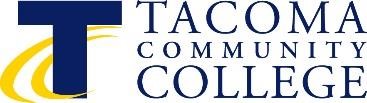  	Program Chair:  Dr. Bridgette Agpaoa Ryder, bagpaoaryder@tacomacc.eduGeneral Information for the Human Services Program (updated 9/2023)It is highly recommended that students meet/communicate with the faculty advisor quarterly. Contact the faculty advisor if there are any changes to your academic plan.Students intending to begin the Clinical Practicum must meet with a faculty advisor the quarter before the practicum. Students must complete HSP 100, HSP 112, and HSP 117 to register for the Clinical Practicum. Students may apply for a professional certificate as required courses are completed. Contact the Program Chair to apply for professional certificates.Alternate HSP Specialty Courses that are accepted include - SOC 262 Race & Ethnic Relations, SOC 205 Sociology of African Americans, SOC 238 Sociology of Latino Americans, SOC 265 Sociology of Asian Americans, SOC 201 Social Problems, SOC 255 Sociology of the Military, Anth 205 Biological Anthropology, Anth 206 Cultural Anthropology, Anth 207 Linguistic Anthropology, Anth 210 Native American Anthropology, Psych 200 Lifespan, Psychology, Psych 220 Abnormal PsychologyTo complete the AAS degree in Human Service, students must earn a C minimum in applicable courses. GPA must be a 2.0 minimum.Students should apply for graduation by week 2 of the final quarter at TCC. Contact the Program Chair to complete the graduation application.The Bachelor of Applied Science at Tacoma Community College or The Evergreen State College – Tacoma accepts the TCC Associate in Applied Science Human Services degree for admission with junior status.The minimal educational requirements for Substance Abuse Disorder Professional certification with the Washington State Department of Health are to complete an associate degree in an approved program and in an approved area of study. At least forty-five quarter credits must cover the 23 topics outlined in Washington Administrative Code 246-811-030.For more information contact, Dr. Bridgette Agpaoa Ryder at bagpaoaryder@tacomacc.edu  Contact HSP faculty advisor for quarters offered if not listed Contact HSP faculty advisor for quarters offered if not listedCase AideCertificateHSP 100 Introduction to Human Services 5 F, W, SpCase AideCertificateHSP 103 Therapeutic Approaches and Techniques5 F,SpCase AideCertificateHSP 112 Best Practices in Human Services   5 F,Sp Case AideCertificateCredits: 15 15 Chemical Dependency Certificate(requires completion of case aid certificate 15 credits)  This 45-credit certificate is for individuals working toward state certification as a Substance Abuse Disorder Professional and includes the state educational competencies requirement,This 45-credit certificate is for individuals working toward state certification as a Substance Abuse Disorder Professional and includes the state educational competencies requirement,Chemical Dependency Certificate(requires completion of case aid certificate 15 credits)  HSP 107 Behavioral Health and Wellness5 Chemical Dependency Certificate(requires completion of case aid certificate 15 credits)  HSP 113Advanced Helping Strategies5 WChemical Dependency Certificate(requires completion of case aid certificate 15 credits)  HSP 117 Ethics and Professional Development5 SpChemical Dependency Certificate(requires completion of case aid certificate 15 credits)  HSP 121 Survey of Addictions and Pharmacology5 WChemical Dependency Certificate(requires completion of case aid certificate 15 credits)  HSP 126Cultural Competencies for Human Services (online)5 FChemical Dependency Certificate(requires completion of case aid certificate 15 credits)  HSP 291Supervised Clinical Practicum I (pre-req: HSP 100, HSP 112, and HSP 117)F,W,SpChemical Dependency Certificate(requires completion of case aid certificate 15 credits)  Credits:  3045  Associate in Applied Science DegreeAssociate in Applied Science DegreeHSP 292Supervised Clinical Practicum II5 F,W,SpAssociate in Applied Science DegreeHSP 293Supervised Clinical Practicum III 5 F,W,SpAssociate in Applied Science DegreeCredits: 10Associate in Applied Science DegreeGeneral Education RequirementsGeneral Education RequirementsAssociate in Applied Science DegreeMathBUS 110 or College level math: MATH&107, MATH&146, or STATWAY (MATH 093 and MATH 136) 5 Associate in Applied Science DegreeENGL&101English Composition (ENGL/ 95 prerequisite)5 Associate in Applied Science DegreeAdditional Com RequirementChoose one of the following courses: ENGL&102, ENGL 103, CMST 110, CMST&210, or CMST&220 5 Associate in Applied Science DegreePSYC&100General Psychology (ENGL/ 95 prerequisite)5Associate in Applied Science DegreeSOC&101Introduction to Sociology (ENGL/ 95 prerequisite) 5Associate in Applied Science DegreeCredits: 25 Associate in Applied Science DegreeProgram Specialty Options (complete 2 courses for 10 credits) – Check with HSP program chair for course offerings.Program Specialty Options (complete 2 courses for 10 credits) – Check with HSP program chair for course offerings.Associate in Applied Science DegreeAlternate200 level Psych/Soc/Anthro (listed on next page)5Associate in Applied Science DegreeAlternate200 level Psych/Soc/Anthro (listed on next page)5Associate in Applied Science DegreeHSP 217 Advocacy in Human Services5 Associate in Applied Science DegreeHSP 218 Trauma Informed Care5 Associate in Applied Science DegreeHSP 224Dynamics of Family Violence5Associate in Applied Science DegreeHSP 230 Co-occurring Disorders Assessment and Treatment5 Associate in Applied Science DegreeHSP 241Working with Youth and Family5 Associate in Applied Science DegreeHSP 262Loss and Grief throughout the Lifespan5Associate in Applied Science DegreeCredits: 1090F________ W________ Sp________ Su_____F____W____ Sp_____Su_____